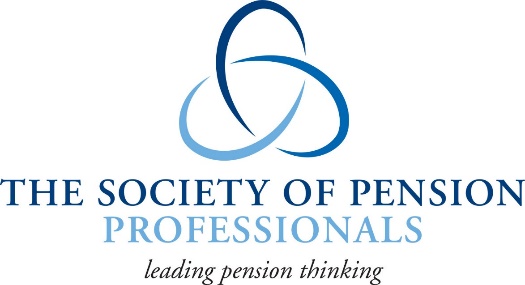 APPLICATION FOR ELECTION TO MEMBERSHIP BY A COMPANYHaving completed the questionnaire which forms part of this application, and the Certificate and Undertaking below, we hereby apply for election as a Member of the Society of Pension Professionals (SPP) and, if elected, agree to comply with the Articles of Association of SPP.We are aware that the decision of Council on this application shall be final.Name of Organisation: Address of Organisation:  Lead Representative:  Email Address of Lead Representative: Telephone No:                                    1.	STATEMENT FROM LEAD REPRESENTATIVE	We hereby confirm that the ‘Organisation’                                   is, and has been for a period of not less than three consecutive years, directly involved in pensionfunctions, under at least one of the activities listed in Section A overleaf,	or(b)	is not and/or has not been involved as in (a) above but is involved in pension functions to a substantial extent (please give details on a separate sheet).  	Delete (a) or (b)2.	UNDERTAKING BY THE ORGANISATIONWe agree to advise the SPP, if elected, in the event of the Organisation ceasing to fulfil any of the  provisions within this application.Signed:   Name:                                                                                            Date: 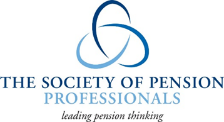 QUESTIONNAIRESECTION APlease indicate below in which of the following activities your organisation has been directly involved for a period of not less than three consecutive years:-SECTION BThank you for filling out the application form.Please send it back to Fred Emden, CEO of SPP at fred.emden@the-spp.co.ukThe Society of Pension ProfessionalsT: 020 7353 1688  F: 020 7353 9296E: info@the-spp.co.uk  www.the-spp.co.ukA company limited by guarantee. Registered in England and Wales No. 3095982Tick Relevant ActivitiesAccountancy Services________Actuarial Services________Administration Services________Contract Based Pension Provider (including SIPP provider)________Corporate Finance/Employer Covenant Advice________Corporate IFA Services________Custodianship________Education and Communication________Employee Benefit Services (including one or more of corporate wrap, flexible benefits, voluntary benefits, healthcare, insurance products, design, communication and administration)________Fiduciary Management________General Pension Consultancy (including scheme design)________Professional Trusteeship________International Benefit Advice________Investment Consulting and Implementation________Investment/Fund Management________Investment Performance Analysis________Legal Services, including disputes________Longevity Risk Solutions________Pension Annuity Provision________Pension and Financial Services PR Consultancy________Pension Wind-up Services (including one or more of advice on and provision of buy-outs and buy-ins, advice on entry to PPF and advice on entry to FAS)________Technology Services________Trustee Secretarial and other Support Services________Other(s) (please specify)________(Circle whichever applies)(Circle whichever applies)Is your organisation subject to regulation under the Financial Services and Markets Act 2000YesNoIF “NO”, PLEASE MOVE STRAIGHT TO QUESTION 3IF “NO”, PLEASE MOVE STRAIGHT TO QUESTION 3IF “NO”, PLEASE MOVE STRAIGHT TO QUESTION 3If “yes”, please state below your organisation's registration number.If “yes”, please state below your organisation's registration number.If “yes”, please state below your organisation's registration number.IF YOU HAVE ANSWERED QUESTION 2, PLEASE MOVE TO QUESTION 5.IF YOU HAVE ANSWERED QUESTION 2, PLEASE MOVE TO QUESTION 5.IF YOU HAVE ANSWERED QUESTION 2, PLEASE MOVE TO QUESTION 5.Does your organisation have a paid-up capital or partnership fund for a minimum sum of £1,000?YesNoIs your organisation able to complete a solvency 	certificate based upon at least one year’s trading related to its financial year-end?YesNo(a)	Is your organisation the umbrella for an IFA network?*YesNo* Umbrella companies of an IFA network pay a further subscription of £2,500, in addition to that arising from the scale above.(a)	How many staff are engaged full-time in the activities, as indicated in section A?_________(b)	Please estimate the number of support staff whose work is directly supporting pensions activity _________